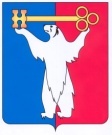 АДМИНИСТРАЦИЯ ГОРОДА НОРИЛЬСКАКРАСНОЯРСКОГО КРАЯРАСПОРЯЖЕНИЕ07.02.2018	г.Норильск	№ 428Об отклонении предложений о внесении изменений в Правила землепользования и застройки муниципального образования город Норильск Рассмотрев заявления И.А. Плиева, ИП А.В. Цатуряна о внесении изменений в Правила землепользования и застройки муниципального образования город Норильск, на основании ст. 31, 33 Градостроительного кодекса Российской Федерации, ст. 16 Федерального закона от 06.10.2003 №131-ФЗ «Об общих принципах организации местного самоуправления в Российской Федерации», руководствуясь ст. 61 Устава муниципального образования город Норильск, Главой 5 Правил землепользования и застройки муниципального образования город Норильск, утвержденных решением Норильского городского Совета депутатов от 10.11.2009 № 22-533 (далее – Правила), с учетом заключения Комиссии по землепользованию и застройке муниципального образования город Норильск (далее - Комиссия) от 18.01.2018, 1. Отклонить предложение И.А. Плиева о внесении изменений в Правила, так как частичное изменение границ зоны С-3 приведет к вклиниванию отдельного земельного участка в общую площадь территориальной зоны, в связи с чем повлечет за собой изменение использования земель, что нецелесообразно.2. Отклонить предложение ИП А.В. Цатуряна о внесении изменений в Правила, приведет к нарушению рационального использования земель, так как зона природного ландшафта (ПрТ) предназначена исключительно для обустройства мест для отдыха, пикников, устройство баз и палаточных лагерей для проведения походов и экскурсий по ознакомлению с природой, устройство туристических троп и дорожек, размещение информационных щитов с познавательными сведениями об окружающей природной среде.3. Комиссии направить копию настоящего распоряжения в адрес И.А. Плиева, ИП А.В. Цатуряна.4. Опубликовать настоящее распоряжения в газете «Заполярная правда» и разместить на официальном сайте муниципального образования город Норильск не позднее десяти дней с даты его подписания.5. Контроль исполнения пункта 4 настоящего распоряжения возложить на заместителя Главы города Норильска по общим вопросам, контроль исполнения пункта 3 настоящего распоряжения оставляю за собой.Глава города Норильска	Р.В. Ахметчин